Seminario di Funzionalità vocale Cantare in silenzio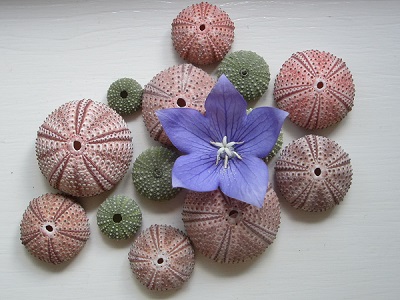 Condotto da Anna VallottoIl silenzio contiene un’energia che nutre, che ci rende vivi, che illumina, che calma. Il silenzio dei movimenti, il silenzio delle parole e il silenzio dei pensieri predispongono all’ascolto e allo sviluppo del nostro canto. Così il suono sarà libero da noi stessi e si manifesterà indipendente e al pieno del proprio essere. Nel silenzio riceviamo, nel chiasso siamo soli.Per tutti coloro che vogliono esplorare le potenzialità della propria voce tramite esperienze corporee, sensoriali e vocali.Sabato 7 maggio 2016 Orario: 10.00-13.00 / 15.00-18.00 presso la sede dell’associazione Home and Journey, via Custoza 1, Busto Arsizio (Va)Contributo di partecipazione: € 50 più tessera associativa (€10) Numero massimo di partecipanti: 10 personePer iscrizioni (entro il 15 aprile 2016) e informazioni:segreteria Home and JourneyCell: 339 2981446 e-mail: homeandjourney@gmail.com